Коробань Марина Петрівна, асистент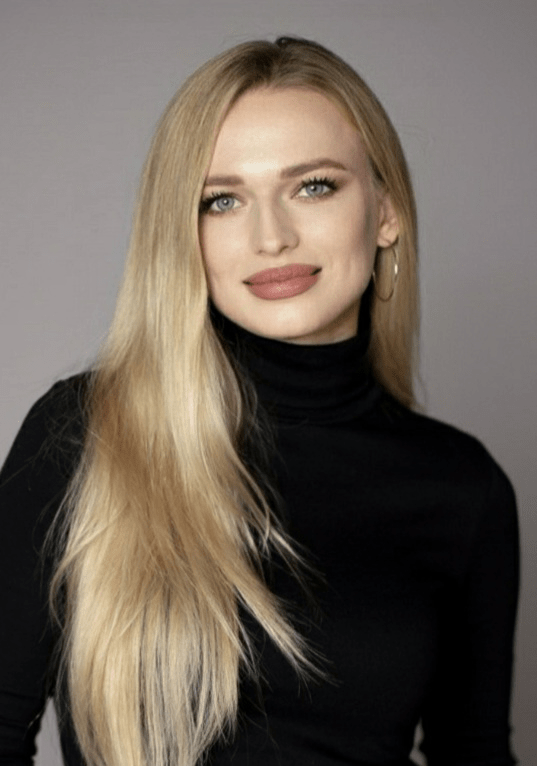 Email: m.koroban@nubip.edu.uaОсновний напрям наукової діяльності – удосконалення технології виробництва свинини.2. Професійна та наукова кваліфікація: здобувач наукового ступеня доктор філософії3.Навчальні дисципліни: годівля тварин та технологія кормів, годівля тваринПрофілі в Е-середовищі:Google Academia  ORCSID 5.    Навчальні посібники і підручники6. Монографії7. Публікації у виданнях, що входять до міжнародних наукометричних баз даних Scopus i WoS та фахових виданнях України 8. Підвищення кваліфікації за спеціальністю Participation at the international scientific webinar:  Sustainable livestock production and animal welfare: meat biochemistry in relation to animals stress. 2023.9.    Участь у наукових проєктахСпіввиконавець ініціативної тематики за темою «Розробка та впровадження інноваційних методів виробництва конкурентоздатної продукції свинарства за оптимізації генотипових та паратипових факторів в умовах промислової технології» на 2023-2027 рр. номер реєстрації (0122U201293).